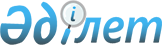 2006 жылға арналған облыстық бюджет туралы
					
			Күшін жойған
			
			
		
					Солтүстік Қазақстан облыстық мәслихатының 2005 жылғы 06 желтоқсандағы N 21/2 шешімі. Солтүстік Қазақстан облысының Әділет департаментінде 2005 жылғы 29 желтоқсанда N 1609 тіркелді. Күші жойылды - Солтүстік Қазақстан облысы мәслихатының 2010 жылғы 18 маусымда N 26/15 Шешімімен

      Ескерту. Күші жойылды - Солтүстік Қазақстан облысы мәслихатының 2010.06.18 N 26/15 Шешімімен

      1. 2006 жылға арналған облыстық бюджет 1 қосымшаға сәйкес келесi көлемде бекiтiлсiн: 

      1) кiрiстер               - 31 859 664 мың теңге, 

      соның iшiнде: 

      салықтық түсiмдер         - 6 127 464 мың теңге; 

      салықтық емес түсiмдер    - 121 716 мың теңге; 

      түскен ресми трансферттер - 25 610 484 мың теңге; 

      2) шығындар               - 32 182 548 мың теңге; 

      3) операциялық сальдо     - -322 884  мың теңге; 

      4) таза бюджеттiк несиелендiру - 15 460 мың теңге, 

      соның iшiнде: 

      бюджеттiк кредиттердi өтеу - 347 540 мың теңге; 

      5) қаржылық активтермен 

      операция бойынша сальдо           - - 32 605 мың теңге, 

      қаржылық активтерді сатып алу - 54 425, 

      соның iшiнде: 

      қаржылық активтердi мемлекеттiң 

      iшiнде сатудан түсiм                - 21 820 мың теңге; 

      6) тапшылық (профицит)           - -370 949 мың теңге; 

      7) тапшылықты қаржыландыру 

      (профициттi пайдалану)           - 370 949 мың теңге; 

      соның iшiнде: 

      қарызды өтеу                    - 13 991 мың теңге; 

      Облыстың жергiлiктi атқарушы органдары, республикалық маңыздағы қалалар,  астана алатын займдар - 373 000 мың теңге 

      Бюджет қаражаттары қалдықтарының қозғалысы - 304 009 мың теңге". 

      Ескерту. 1-тармаққа өзгерту енгізілді - СҚО мәслихатының 2006.01.20 N 22/1 ; 2006.03.30 N 23/3 ; 2006.07.3 N 24/3 , 2006.08.31 N 25/2 ; 2006.10.20 N 26/5 ; 2006.12.21 N 27/3 Шешімдерімен 

       2. 2006 жылға арналған облыстық бюджет кiрiстерi Қазақстан Республикасының Бюджеттiк кодексiне сәйкес мынандай салықтық түсiмдер есебiнен құрылатыны белгiленсiн: 

      әлеуметтiк салық; 

      жер бетiндегi су көздерi ресурстарын пайдаланған үшiн төлем; 

      орманды пайдаланған үшiн төлем; 

      қоршаған ортаны ластағаны үшiн төлем. 



      3. Облыстық бюджеттiң кiрiсi мынандай салықтық емес түсiмдер есебiнен құрылатындығы белгiленсiн: 

      облыс әкiмдiгiнiң меншiгi болып табылатын коммуналдық мемлекеттiк кәсiпорындардың таза кiрiс бөлiгiнiң түсiмдерi; 

      облыс әкiмдiгiнiң меншiгi болып табылатын коммуналдық меншiктегi мүлiктi жалға беруден түскен кiрiстер; 

      бюджеттiк кредиттер бойынша (мүдделер) жергiлiктi бюджеттен қарыз берушi банктерге берiлген сыйақылар; 

      мемлекеттiк бюджеттен қаржыландырылатын сондай-ақ Қазақстан Республикасының Халық банкiнiң (шығыс сметасы) бюджетiнен ұсталатын және қаржыладырылатын мемлекеттiк мекемелер салатын айыппұл, өсiм, санкциялар, алымдар. 

      басқа салықтық емес түсiмдер. 



      4. Облыстық бюджеттiң кiрiс бөлiгi мынандай бюджеттiк кредиттердi өтеу есебiнен құрылатындығы белгiленсiн: 

      жергiлiктi бюджеттен берiлген бюджеттiк кредиттердi өтеу. 



      5. Облыстық бюджеттiң кiрiс бөлiгi мынандай мемлекет iшiндегi қаржылық активтердi сатудан түскен түсiмдер есебiнен құрылады: 

      облыс әкiмдiгiнiң меншiгi болып табылатын коммуналдық мемлекеттiк мекемелер мен мемлекеттiк кәсiпорындарды мүлiктiк кешен түрiнде, басқа оперативтiк басқарудағы немесе коммуналдық мемлекеттiк кәсiпорындардың шаруашылық жүргiзуiндегi мемлекеттiң мүлiгiн сатудан түскен түсiм. 



      6. Төменде тұрған бюджеттердiң кiрiстерi мынандай салықтық түсiмдер есебiнен құрылатындығы белгiленсiн: 

      төлем көздерiнде ұсталатын түсiмге салынатын жеке табыс салығы; 

      төлем көздерiнде ұсталмайтын түсiмге салынатын жеке табыс салығы; 

      қызметiн бiр жолғы талондармен жүзеге асыратын жеке тұлғалардың жеке табыс салығы; 

      заңды тұлғалар мен жеке кәсiпкерлердiң мүлiк салығы; 

      жеке тұлғаларға салынатын мүлiк салығы; 

      жер салығы; 

      көлiк құралдары салығы; 

      бiрыңғай жер салығы; 

      республикалық бюджетке түсетiн акциздерден басқа акциздер; 

      жер учаскелерiн пайдаланған үшiн төлем; 

      кәсiпкерлiк және кәсiптiк қызмет жүргiзу үшiн алым; 

      жергiлiктi бюджетке түсетiн басқа салықтық түсiмдер; 

      республикалық бюджетке түсетiн мемлекеттiк баждан басқа мемлекеттiк баждар. 



      7. Төменде тұрған бюджеттердiң кiрiсi мынандай салықтық емес түсiмдер есебiнен құрылатыны белгiленсiн: 

      аудандар және Петропавл қаласының әкiмдiктерiнiң меншiгiндегi коммуналдық мемлекеттiк кәсiпорындардың таза кiрiс бөлiгiнiң түсiмi; 

      аудандар және Петропавл қаласының әкiмдiктерiнiң коммуналдық меншiгiндегi мүлiктердi жалға беруден түскен кiрiс; 

      иесiз мүлiктi, белгiленген тәртiпте коммуналдық меншiк есебiне жатқызылған мүлiктi, бақылаусыз малды, тауып алынған заттарды, сондай-ақ мұрагерлiк құқық бойынша үкiметке берiлген мүлiктi сатудан түскен кiрiс; 

      жергiлiктi бюджеттен қаржыландырылатын мемлекеттiк мекемелер ұсынатын қызметтерден түскен кiрiс; 

      жергiлiктi бюджеттен қаржыландырылатын мемлекеттiк мекемелер ұйымдастырған мемлекеттiк сатып алуларды өткiзуден түскен кiрiс; 

      жергiлiктi мемлекеттiк органдар салатын әкiмшiлiк айыппұл, өсiм, санкциялар, алымдар; 

      жергiлiктi бюджеттен қаржыландырылатын мемлекеттiк мекемелер салатын басқа айыппұлдар, өсiм, санкциялар, алымдар; 

      жергiлiктi бюджетке түсетiн басқа салықтық емес кiрiстер. 



      8. Төменгi тұрған бюджеттердiң кiрiстерi мемлекет iшiндегi мынандай қаржылық активтердi сатудан түскен кiрiстер есебiнен құрылатындығы белгiленсiн: 

      аудандар және Петропавл қаласының әкiмдiктерiнiң меншiгiндегi коммуналдық мемлекеттiк мекемелер мен мемлекеттiк кәсiпорындарын мүлiктiк кешен түрiнде, басқа оперативтiк басқарудағы немесе коммуналдық мемлекеттiк кәсiпорындардың шаруашылық жүргiзуiндегi мемлекеттiң мүлiгiн сатудан түскен түсiм. 



      9. 2006 жылға арналған облыстық бюджетте Петропавл қаласының бюджетiнен 310 430 мың теңге сомада бюджеттiк алымдар көлемi көзделсiн. 



      10. 2006 жылға арналған облыстың жергiлiктi атқарушы органының резервi  81 835 мың теңге сомада бекiтiлсiн, соның iшiнде: 

      төтенше қор - 20 000 мың теңге; 

      кезек күттiрмейтiн шығыстарға арналған қор - 24 200 мың теңге. 

      Соттардың шешімдері бойынша міндеттемелерін орындауға арналған резерв - 57 635 мың теңге 

      Ескерту. 10-тармаққа өзгерту енгізілді - СҚО мәслихатының 2006.03.30 N 23/3 ; 2006.07.3 N 24/3 , 2006.08.31 N 25/2 Шешімдерімен   

      11. 2006 жылға арналған облыстық бюджеттен аудандық бюджеттерге берiлетiн субвенциялар көлемi жалпы сомасы 6 480 812 мың теңгеде белгiленсiн, соның iшiнде: 

      Айыртау ауданына               - 670 890 мың теңге; 

      Ақжар ауданына                    - 436 142 мың теңге; 

      Аққайың ауданына               - 400 141 мың теңге; 

      Есiл ауданына                     - 570 694 мың теңге; 

      Жамбыл ауданына                - 565 040 мың теңге; 

      М.Жұмабаев ауданына                - 566 889 мың теңге; 

      Қызылжар ауданына                - 518 138 мың теңге; 

      Мамлют ауданына               - 389 233 мың теңге; 

      Ғ.Мүсiрепов ауданына               - 498 009 мың теңге; 

      Тайынша ауданына                - 637 553 мың теңге; 

      Тимирязев ауданына                - 325 872 мың теңге; 

      Уәлиханов ауданына               - 448 646 мың теңге; 

      Шал ақын ауданына                - 453 565 мың теңге. 

      Ескерту. 11-тармаққа өзгерту енгізілді - СҚО мәслихатының 2006.01.20 N 22/1 ; 2006.07.3 N 24/3 Шешімдерімен   

      12. 2006 жылға арналған облыстық бюджетте мемлекеттiк қызметкерлердiң, мемлекеттiк қызметшi емес мемлекеттiк мекеме қызметшiлерiнiң және қазыналық кәсiпорын қызметкерлерiнiң жалақысын төлеу үшiн ағымдағы нысаналы трансферттерi 2 215 166 мың теңге сомада көзделсiн, соның iшiнде: 

      Айыртау ауданына              - 6 748 мың теңге; 

      Ақжар ауданына                - 110 467 мың теңге; 

      Аққайың ауданына              - 151 615 мың теңге; 

      Есiл ауданына                 - 84 402 мың теңге; 

      Жамбыл ауданына               - 101 637 мың теңге; 

      М.Жұмабаев ауданына           - 121 833 мың теңге; 

      Қызылжар ауданына             - 77 215 мың теңге; 

      Мамлют ауданына               - 129 388 мың теңге; 

      Ғ.Мүсiрепов ауданына          - 109 655 мың теңге; 

      Тайынша ауданына              - 199 551 мың теңге; 

      Тимирязев ауданына            - 86 665 мың теңге; 

      Уәлиханов ауданына            - 94 109 мың теңге; 

      Шал ақын ауданына             - 114 384 мың теңге; 

      Облыстық бюджет               - 827 487 мың теңге. 



      12.1. 6 қосымшаға сәйкес жыл басына қалыптасқан облыстық бюджет қаражаттарының бос қалдықтары есебiнен бюджеттiк бағдарламалар бойынша облыстық бюджеттiң шығыстарына бөлiнсiн. 

      7 қосымшаға сәйкес бюджеттік бағдарламалар бойынша облыстық бюджеттің шығыстарына облыстық бюджеттен нысаналы трансферттер бөлінсін. 

      8 қосымшаға сәйкес аудандар және Петропавл қаласының бюджеттеріне 2006 жылы республикалық бюджеттен бөлінген нысаналы трансферт қайта бөлінсін. 

      9 қосымшаға сәйкес аудандар және Петропавл қаласы бойынша 2006 жылға республикалық бюджеттен бөлінген нысаналы трансферттерді бөлу бекітілсін 

      10 қосымшаға сәйкес облыстық бюджеттің шығыстарына бюджеттік бағдарламалар бойынша облыстық бюджеттен нысаналы трансферт бөлінсін 

      11 қосымшаға сәйкес 206 жылға арналған облыстық бюджеттен бөлінген нысаналы трансферттер аудандар және Петропавл қаласы бойынша қайта бөлінсін 

      12 қосымшаға сәйкес бюджеттік бағдарламалар бойынша облыстық бюджеттің шығыстарына облыстық бюджеттен бөлінген нысаналы трансферттер бөлінсін 

      13 қосымшаға сәйкес аудандар және Петропавл қаласы бойынша 2006 жылға арналған республикалық бюджеттен бөлінген нысаналы трансферттер қайта бөлінсін 

      Ескерту. 12.1-тармақ жаңа редакцияда - СҚО мәслихатының 2006.03.30 N 23/3 ; 2006.07.3 N 24/3 , 2006.08.31 N 25/2 ; 2006.10.20 N 26/5 Шешімдерімен 

      12.2. 257.011.000 "Мақсатты трансферттердi қайтару" бюджеттiк бағдарлама бойынша облыстық бюджет шығыстарында 2005 қаржылық жылы ағымында пайдаланылмаған (соңына дейiн пайдаланылмаған) 14 911 мың теңге сомасында республикалық бюджеттiң мақсаттық трансферттерiн қайтару қарастырылсын 

      Ескерту. 12.2-тармақпен толықтырылды - СҚО мәслихатының 2006.01.20 N 22/1 , 2006.08.31 N 25/2 Шешімдерімен   

      12.3. "2006 жылға арналған облыстық бюджетте бюджеттiк инвестициялық жобаларды қаржыландыруды аяқтау үшiн 79 895 мың теңге сомада жоспарлы ассигнациялар ұлғайтылсын, соның iшiнде бюджеттiк бағдарламалар бойынша: 271.005.015 "Бiлiм беру объектiлерiн дамыту. Бағдарламаны жергiлiктi бюджет есебiнен жүзеге асыру" - 51 449 мың теңге; 271.007.015 "Денсаулық сақтау объектiлерiн дамыту. Бағдарламаны жергiлiктi бюджет есебiнен жүзеге асыру" - 22 075 мың теңге; 271.006.000 "Санитарлық-эпидемиологиялық қызмет объектiлерiн дамыту" - 1 133 мың теңге; 271.008.015 "Әлеуметтiк қорғау объектiлерiн дамыту. Бағдарламаны жергiлiктi бюджет есебiнен жүзеге асыру" - 5 238 мың теңге". 

      Ескерту. 12.3-тармақ жаңа редакцияда - СҚО мәслихатының 2006.03.30 N 23/3 Шешімімен 

      12.4. 2006 жылға арналған облыстық бюджетте "Аудан бюджеттерiн  (облыстық маңыздағы қалалар) тұрғын үй салу үшiн кредиттеу» бюджеттiк бағдарламасы бойынша республикалық бюджеттiң бюджеттiк кредиттерi есебiнен 373 000 мың теңге көзделсiн 

      Ескерту. 12.4-тармақпен толықтырылды - СҚО мәслихатының 2006.03.30 наурыздағы N 23/3 Шешімімен   

      13. 2006 жылдың 1 қаңтарынан облыстық бюджетте Қазақстан Республикасы Үкiметiмен айқындалған тiзбесi бойынша iшкi iстер органдары саптық бөлiмшелерiнiң аттестацияланған құрамына 3430 теңге көлемiнде тұрғын үйдi ұстауға және коммуналдық қызметтердi төлеуге арналған шығыстарды төлеуге ақшалай жәрдемақының айлық көлемiн төлеуге ассигнациялар көзделгенi ескерiлсiн. 



      14. 2006 жылға арналған жергiлiктi бюджеттердiң шығыстарында ауылдық жерлерде тұратын денсаулық сақтау, бiлiм беру, әлеуметтiк қамтамасыз ету, мәдениет мамандарына отын сатып алу үшiн әлеуметтiк көмек белгiленсiн. 



      15. 2006 жылы мемлекеттiк қызметкерлердiң, мемлекеттiк қызметшi емес мемлекеттiк мекеме қызметшiлерiнiң және қазыналық кәсiпорын қызметкерлерiнiң жалақысын толық көлемде төленуi қамтамасыз етiлсiн. 



      16. Ауылдық жерлерде тұратын мемлекеттiк қызметшi емес денсаулық сақтау, әлеуметтiк қамтамасыз ету, бiлiм беру, мәдениет және спорт саласының қызметкерлерiне қызметтердiң осы түрлерiмен айналысатын қалалық деңгейдегi мамандардың ставкаларымен салыстырғанда лауазымдық жалақыларын (тарифтiк ставкаларын) 25 пайызға арттыруы сақталсын. 



      17. 2006 жылға арналған облыстық бюджетi дамыту бюджеттiк бағдарламасының тiзбесi 2 қосымшаға сәйкес бюджеттiк инвестициялық жобаларға және бағдарламаларға бөлiнiп бекiтiлсiн. 



      18. 3 қосымшаға сәйкес 2006 жылға арналған жергiлiктi бюджеттердiң атқарылу барысында секвестрлеуге жатпайтын жергiлiктi бюджеттiк бағдарламалар тiзбесi бекiтілсiн. 



      19. 4 қосымшаға сәйкес 2006 жылға арналған жергiлiктi бюджеттерде мемлекеттiк атаулы әлеуметтiк көмектi төлеуге көзделген қаражаттар есебiнен 50 000 мың теңге сомада аз қамтамасыздалған отбасылардан 18 жасқа дейiнгi балаларға жәрдемақы төлеуге шығыстар көзделгендiгi ескерiлсiн. 



      20. Осы шешiм 2006 жылдың 1 қаңтарынан күшiне енедi.       Облыстық Мәслихат 

      сессиясының төрағасы       Облыстық сессиясының 

      төрағасы хатшысы 

Облыстық мәслихат сессиясының  

2005 жылғы 6 желтоқсандағы   

N 21/2 шешіміне 1-қосымша  2006 жылға арналған 

Солтүстік Қазақстан облысының бюджеті       Ескерту. 1-қосымша жаңа редакцияда - СҚО мәслихатының 2006.03.30 N 23/3 ; 2006.06.3 N 24/3 , 2006.08.31 N 25/2 ; 2006.10.20 N 26/5 ; 2006.12.21 N 27/3 Шешімдерімен 

Облыстық мәслихат сессиясының  

2005 жылғы 6 желтоқсандағы   

N 21/2 шешіміне 2-қосымша  2006 жылға арналған облыстық бюджеттік 

бағдарламалар тізбесі       Ескерту. 2-қосымша жаңа редакцияда - СҚО мәслихатының 2006.03.30 N 23/3 ; 2006.07.3 N 24/3 , 2006.08.31 N 25/2 ; 2006.10.20 N 26/5 Шешімдерімен 

Облыстық мәслихат сессиясының  

2005 жылғы 6 желтоқсандағы   

N 21/2 шешіміне 3-қосымша     2006 жылға арналған жергілікті бюджеттердің атқарылу 

процесінде секвестрлеуге жатпайтын жергілікті бюджеттік 

бағдарламалар тізбесі 

Облыстық мәслихат сессиясының  

2005 жылғы 6 желтоқсандағы   

N 21/2 шешіміне 4-қосымша    Аудандар және Петропавл қаласы бойынша 2006 жылға 

арналған 18 жасқа дейінгі балаларға мемлекеттік 

жәрдемақыны өндіру үшін қажетті сомаларды бөлу       Ескерту. 4-қосымша жаңа редакцияда - СҚО мәслихатының 2006.07.3 N 24/3 Шешімімен 

Облыстық мәслихат сессиясының  

2005 жылғы 6 желтоқсандағы   

N 21/2 шешіміне 5-қосымша    2006 жылғы 1 қаңтарда қалыптасқан бюджеттік 

қаржылардың бос қалдықтарын жолдау       Ескерту. 5-қосымша жаңа редакцияда - СҚО мәслихатының 2006.01.20 N 22/1 Шешімімен 

Облыстық мәслихаттың   

2006 жылғы 30 наурыздағы  

N 23/3 шешіміне 6-қосымша  2006 жылдың 1 қаңтарына қалыптасқан бюджеттік 

қаражаттардың бос қалдықтарын бағыттау шығыстар:       Ескерту. 6-қосымша жаңа редакцияда - СҚО мәслихатының 2006.03.30 N 23/3 Шешімімен 

Облыс мәслихатының  

2006 жылғы 3 шілдедегі 

N 24/3 шешіміне 7-қосымша  2006 жылға арналған облыстық бөлінетін 

нысаналы трансферттерді бөлу 

Облыс мәслихатының       

2006 жылғы 3 шілдедегі    

N 24/3 шешіміне 8-қосымша    2006 жылға арналған аудандар,Петропавл қаласы және 

облыстық бюджеттер бойынша республикалық бюджеттің 

нысаналы трансферттерінің сомаларын нақтылау 

Облыс әкімдігінің      

2006 жылғы 31 тамыздағы   

N 25/2 шешіміне 9-қосымша   2006 жылға арналған аудандар, Петропавл қаласының 

және облыстық бюджеттерге республикалық бюджеттен 

берілетін нысаналы трансферттердің сомаларын бекіту 

Облыс әкімдігінің       

2006 жылғы 31 тамыздағы    

N 25/2 шешіміне 10-қосымша   2006 жылға арналған облыстық бюджеттен 

бөлінетін нысаналы трансферттерді бөлу 

Облыс әкімдігінің     

2006 жылғы 31 тамыздағы  

N 25/2 шешіміне 11-қосымша  2006 жылға арналған аудандар, Петропавл қаласы және облыс 

бюджеттеріне республикалық бюджеттен нысаналы трансферттердің 

сомаларын нақтылау 

Облыс мәслихаты сессиясының   

2006 жылғы 20 қазандағы     

N 26/5 шешіміне 12-қосымша     2006 жылға арналған облыстық бюджеттен 

бөлінген нысаналы трансферттерді бөлу       Ескерту. 12-қосымша жаңа редакцияда - СҚО мәслихатының 2006.10.20 N 26/5 Шешімімен 

Облыс мәслихаты сессиясының  

2006 жылғы 20 қазандағы    

N 26/5 шешіміне 13-қосымша   2006 жылға арналған аудандар бойынша республикалық 

бюджеттен бөлінген нысаналы трансферттердің сомаларын 

нақтылау       Ескерту. 13-қосымша жаңа редакцияда - СҚО мәслихатының 2006.10.20 N 26/5 Шешімімен 
					© 2012. Қазақстан Республикасы Әділет министрлігінің «Қазақстан Республикасының Заңнама және құқықтық ақпарат институты» ШЖҚ РМК
				Санат Санат Санат Санат Сома 

мың теңге Сынып Сынып Сынып Сома 

мың теңге Кіші сынып Кіші сынып Сома 

мың теңге Аталуы Сома 

мың теңге КIРIСТЕР 31 859 664 1 Салықтық түсімдер 6 114 464 03 Әлеуметтiк салық 5 684 232 1 Әлеуметтік салық 5 684 232 05 Тауарларға, жұмыстарға және қызметтерге салынатын iшкi салықтар 430 232 3 Табиғи және басқа ресурстарды пайдаланғаны үшiн түсетiн түсiмдер 430 232 2 Салыққа жатпайтын түсімдер 134 716 01 Мемлекеттік меншіктен түсетін кірістер 21 783 5 Мемлекет меншігіндегі мүлікті жалға беруден түсетін кірістер 19 500 7 Мемлекеттік бюджеттен берілген кредиттер бойынша сыйақылар (мүдделер) 2 283 02 Мемлекеттік бюджеттен қаржыландырылатын мемлекеттік мекемелер сататын тауарлардан (жұмыс, қызмет) түскен түсім 406 01 Мемлекеттік бюджеттен қаржыландырылатын мемлекеттік мекемелер сататын тауарлардан (жұмыс, қызмет) түскен түсім 406 04 Мемлекеттік бюджеттен қаржыландырылатын, сондай-ақ Қазақстан Республикасы Ұлттық Банкінің бюджетінен (шығыстар сметасынан) ұсталатын және қаржыландырылатын мемлекеттік мекемелер салатын айыппұлдар, өсімпұлдар, санкциялар, өндіріп алулар 108 813 1 Мемлекеттік бюджеттен қаржыландырылатын, сондай-ақ Қазақстан Республикасы Ұлттық Банкінің бюджетінен (шығыстар сметасынан) ұсталатын және қаржыландырылатын мемлекеттік мекемелер салатын айыппұлдар, өсімпұлдар, санкциялар, өндіріп алулар 108 813 06 Басқа да салықтық емес түсiмдер 3 714 1 Басқа да салықтық емес түсiмдер 3 714 4 Трансферттердің түсуі 25 610 484 01 Мемлекеттік басқарудың төменгі органдарының трансферттері 325 940 2 Аудандық (қалалық) бюджеттерден алынатын трансферттер 325 940 Бюджеттік алымдар 310 430 Аудандық (қалалық) бюджеттерден нысаналы трансферттерді қайтару 15 510 02 Мемлекеттік басқарудың төменгі органдарының трансферттері 25 284 544 1 Республикалық бюджеттен алынатын трансферттер 25 284 544 Функционалдық топ Функционалдық топ Функционалдық топ Функционалдық топ Сомасы 

мың теңге Әкімшісі Әкімшісі Әкімшісі Сомасы 

мың теңге Бағдарламалар Бағдарламалар Сомасы 

мың теңге Аталуы Сомасы 

мың теңге 1 2 3 А В Шығыстар 32 182 548 1 Жалпы сипаттағы мемлекеттiк қызметтер көрсету 583 957 110 Облыс мәслихатының аппараты 25 202 001 Облыс мәслихатының қызметін қамтамасыз ету 25 202 120 Облыс әкімінің аппараты 373 934 001 Облыс әкімінің қызметін қамтамасыз ету 373 934 257 Облыс қаржы департаменті (басқармасы) 130 825 001 Қаржы департаментінің (басқармасының) қызметін қамтамасыз ету 51 275 003 Біржолғы талондарды беруді ұйымдастыру және біржолғы талондарды өткізуден түсетін сомаларды толық жиналуын қамтамасыз ету 23 152 009 Коммуналдық меншікті жекешелендіруді ұйымдастыру 7 000 113 Жергілікті бюджеттерден алынатын трансферттер 49 398 258 Облыс экономика және бюджеттік жоспарлау департаменті (басқармасы) 53 996 001 Экономика және бюджеттік жоспарлау департаментінің (басқармасының) қызметін қамтамасыз ету 53 996 2 Қорғаныс 75 456 250 Облыстың жұмылдыру дайындығы,  азаматтық қорғаныс және авариялармен табиғи апаттардың алдын алуды және жоюды ұйымдастыру департаменті (басқармасы) 75 456 001 Облыстың жұмылдыру дайындығы,  азаматтық қорғаныс және авариялармен табиғи апаттардың алдын алуды және жоюды ұйымдастыру департаменті (басқармасы) қызметін қамтамасыз ету 14 242 003 Жалпыға бірдей әскери міндетті атқару шеңберіндегі іс-шаралар 10 013 005 Облыстық ауқымдағы жұмылдыру дайындығы және жұмылдыру 37 261 006 Облыстық ауқымдағы төтенше жағдайлардың алдын алу және оларды жою 11 940 007 Аумақтық қорғанысты дайындау және облыстық ауқымдағы аумақтық қорғаныс 2 000 3 Қоғамдық тәртіп, қауіпсіздік, құқық, сот, қылмыстық-атқару қызметі 1 420 470 252 Облыстық бюджеттен қаржыландырылатын ішкі істердің атқарушы органы 1 401 875 001 Облыстық бюджеттен қаржыландырылатын ішкі істердің атқарушы органы қызметін қамтамасыз ету 1 344 337 002 Облыс аумағында қоғамдық тәртiптi қорғау және қоғамдық қауiпсiздiктi қамтамасыз ету 56 647 003 Қоғамдық тәртіпті қорғауға қатысатын азаматтарды көтермелеу 891 271 Құрылыс департаменті (басқармасы) 18 595 003 Ішкі істер органдарының объектілерін дамыту 18 595 4 Бiлiм беру 5 144 525 252 Облыстық бюджеттен қаржыландырылатын ішкі істердің атқарушы органы 18 023 007 Кадрлардың біліктілігін арттыру және оларды қайта даярлау 18 023 253 Денсаулық сақтау департаменті (басқармасы) 49 158 002 Орта кәсіптік білімді мамандарды даярлау 37 223 003 Кадрлардың біліктілігін арттыру және оларды қайта даярлау 11 935 260 Дене шынықтыру және спорт басқармасы (бөлімі) 494 480 006 Балалар мен жеткіншектерге  спорт бойынша қосымша білім беру 409 287 007 Арнайы білім беру ұйымдарында спортта дарынды балаларға жалпы білім беріп оқыту 85 193 261 Облыс білім беру департаменті (басқармасы) 3 504 032 001 Білім беру департаментінің (басқармасының) қызметін қамтамасыз ету 47 842 003 Арнайы оқыту бағдарламалары бойынша жалпы білім беру 512 641 004 Орта білім жүйесін ақпараттандыру 4 986 005 Білім берудің мемлекеттік облыстық ұйымдары үшін оқулықтар сатып алу және жеткізу 14 653 006 Мамандандырылған білім беру ұйымдарында дарынды балаларға жалпы білім беру 178 094 007 Облыстық ауқымда мектеп олимпиадаларын және мектептен тыс іс-шараларды өткізу 72 352 008 Бастапқы кәсіптік білім беру 411 421 009 Орта кәсiптiк бiлiмi бар мамандар даярлау 363 049 010 Кадрлардың біліктілігін арттыру және оларды қайта даярлау 50 894 011 Балалар мен жасөспiрiмдердiң психикалық денсаулығын зерттеу және халыққа психологиялық-медициналық-педагогикалық консультациялық көмек көрсету 11 234 013 Жалпы орта білім беретін мемлекеттік мекемелерде физика, химия, биология кабинеттерін оқыту жабдықтарымен жарақтандыруға 169 200 017 Жалпы орта білім берудің мемлекеттік мекемелерінің үлгі штаттарын ұстауды қамтамасыз етуге аудандар (облыстық маңызы бар қалалар) бюджеттеріне ағымдағы нысаналы трансферттер 551 800 018 Білім берудің жаңадан енгізілетін объектілерін ұстауға аудандар (облыстық маңызы бар қалалар) бюджеттеріне ағымдағы нысаналы трансферттер 892 047 019 Жалпы орта білім берудің мемлекеттік мекемелерін Интернет желісіне қосуға және олардың трафигін төлеуге аудандар (облыстық маңызы бар қалалар) бюджеттеріне ағымдағы нысаналы трансферттер 51 238 020 Жалпы орта білім берудің мемлекеттік мекемелеріне кітапханалық қорларын жаңарту үшін оқулық пен оқу-әдістемелік кешенін сатып алуға және жеткізуге аудандар (облыстық маңызы бар қалалар) бюджеттеріне ағымдағы нысаналы трансферттер 30 652 021 Жалпы орта білім берудің мемлекеттік мекемелері үшін лингафондық және мультимедиялық кабинеттер жасауға аудандар (облыстық маңызы бар қалалар) бюджеттеріне ағымдағы нысаналы трансферттер 108 933 022 Аудандық (облыстық маңызы бар қалалардың) бюджеттерге тамақтануды, тұруды және балаларды тестілеу пунктілеріне жеткізуді ұйымдастыруға берілетін ағымдағы нысаналы трансферттер 4 981 113 Жергілікті бюджеттерден алынатын трансферттер 28 015 271 Құрылыс департаменті (басқармасы) 1 078 832 005 Білім беру объектілерін дамыту 1 078 832 5 Денсаулық сақтау 9 815 430 253 Арнайы оқыту бағдарламалары бойынша жалпы білім беру 8 176 839 001 Денсаулық сақтау департаментінің (басқармасының) қызметін қамтамасыз ету 50 747 004 Бастапқы медициналық-санитарлық көмек және денсаулық сақтау ұйымдары мамандарының жолдамасы бойынша стационарлық медициналық көмек көрсету 3 369 744 005 Жергiлiктi денсаулық сақтау ұйымдары үшiн қан, оның компоненттерi мен препараттарын өндiру 68 937 006 Ана мен баланы қорғау 49 654 007 Салауатты өмір сүруді насихаттау 3 963 009 Әлеуметтік-елеулі және айналадағылар үшін қауіп төндіретін аурулармен ауыратын адамдарға медициналық көмек көрсету 1 377 222 010 Халыққа бастапқы медициналық-санитарлық көмек көрсету 2 393 821 011 Жедел және шұғыл көмек көрсету 31 900 012 Төтенше жағдайларда халыққа медициналық көмек көрсету 148 210 013 Патологоанатомиялық союды жүргізу 10 319 014 Халықтың жекелеген санаттарын дәрілік заттармен және мамандандырылған емдік тамақ өнімдерімен қамтамасыз ету 341 094 016 Азаматтарды елді мекеннің шегінен тыс емделуге тегін және жеңілдетілген жол жүрумен қамтамасыз ету 8 913 017 Шолғыншы эпидемиологиялық қадағалау жүргізу үшін тест-жүйелерін сатып алу 680 018 Ақпараттық талдау орталықтарының қызметін қамтамасыз ету 10 694 019 Туберкулез ауруларын туберкулез ауруларына қарсы препараттарымен қамтамасыз ету 42 492 020 Диабет ауруларын диабетке қарсы препараттарымен қамтамасыз ету 148 609 021 Онкологиялық ауруларды химия препараттарымен қамтамасыз ету 104 857 022 Бүйрек жетімсіз ауруларды дәрі-дәрмек құралдарымен, диализаторлармен, шығыс материалдарымен және бүйрегі алмастырылған ауруларды дәрі-дәрмек құралдарымен қамтамасыз ету 14 983 269 Мемлекеттік санитарлық-эпидемиологиялық қадағалау департаменті (басқармасы) 558 024 001 Мемлекеттік санитарлық-эпидемиологиялық қадағалау департаментінің (басқармасының) қызметін қамтамасыз ету 233 111 002 Халықтың санитарлық-эпидемиологиялық салауаттылығы 272 575 003 Індетке қарсы күрес 3 311 007 Халыққа иммундық алдын алуды жүргізу үшін дәрiлiк заттарды, вакциналарды және басқа иммунды биологиялық препараттарды орталықтандырылған сатып алу 49 027 271 Облыстың құрылыс департаменті (басқармасы) 1 080 567 006 Санитарлық-эпидемиологиялық қызмет объектілерін дамыту 28 555 007 Денсаулық сақтау объектілерін дамыту 1 052 012 6 Әлеуметтiк көмек және әлеуметтiк қамсыздандыру 1 329 712 256 Облыс жұмыспен қамтылу мен әлеуметтік бағдарламаларды үйлестіру департаменті (басқармасы) 961 757 001 Облыс жұмыспен қамтылу мен әлеуметтік бағдарламаларды үйлестіру департаментінің (басқармасы) қызметін қамтамасыз ету 60 276 002 Жалпы үлгідегі мүгедектер мен қарттарды әлеуметтік қамтамсыз ету 487 981 003 Мүгедектерге әлеуметтік қолдау көрсету 62 068 009 Қалалық телекоммуникация желiлерiнiң абоненттерi болып табылатын, әлеуметтiк жағынан қорғалатын азаматтардың телефон үшiн абоненттiк төлем тарифiнiң көтерiлуiн өтеуге аудандар (облыстық маңызы бар қалалар) бюджеттеріне ағымдағы нысаналы трансферттер 2 734 015 Аудандық бюджеттерге (облыстық маңызды қала) бюджеттеріне аз қамтылған жанұялардан 18 жасқа дейінгі балаларға мемлекеттік жәрдемақы төлеуге ағымдағы нысаналы трансферттер 300 000 016 Аудандық бюджеттерге (облыстық маңызды қала) бюджеттеріне мүгедектерді оңалту жеке бағдарламасына сәйкес, мұқтаж мүгедектерді арнайы гигиеналық құралдармен қамтамасыз етуге, және ымдау тілі мамандарының, жеке көмекшілердің қызмет көрсетуіне ағымдағы нысаналы трансферттер 30 591 113 Жергілікті бюджеттерден алынатын трансферттер 18 107 261 Облыстың білім беру департаменті (Басқармасы) 307 917 015 Жетiм балаларды, ата-анасының қамқорлығынсыз қалған балаларды әлеуметтік қамсыздандыру 307 917 271 Құрылыс департаменті (басқармасы) 60 038 008 Әлеуметтік қамтамасыз ету объектілерін дамыту 60 038 7 Тұрғын-үй коммуналдық шаруашылық 1 137 500 271 Құрылыс департаменті (басқармасы) 1 137 500 010 Мемлекеттік коммуналдық тұрғын үй қорының тұрғын үйін салуға аудандар (облыстық маңызы бар қалалар) бюджеттеріне нысаналы даму трансферттер 387 500 012 Аудандық бюджеттерге (облыстық маңызды қалалар) бюджеттеріне инженерлік-коммуникациялық инфрақұрылымды дамытуға және жайластыруға берілетін нысаналы даму трансферттері 750 000 8 Мәдениет, спорт, туризм және ақпараттық кеңістiк 900 198 259 Облыс мұрағат және құжаттама басқармасы (бөлімі) 59 186 001 Мұрағат және құжаттама басқармасының (бөлімінің) қызметін қамтамасыз ету 7 532 002 Мұрағат қорының сақталуын қамтамасыз ету 51 654 260 Облыс дене шынықтыру және спорт басқармасы (бөлімі) 169 223 001 Дене шынықтыру және спорт басқармасының (бөлімінің) қызметін қамтамасыз ету 14 373 003 Облыстық деңгейде спорт жарыстарын өткізу 7 823 004 Республикалық және халықаралық спорт жарыстарына әртүрлi спорт түрлерi бойынша облыстық құрама командаларының мүшелерiн дайындау және олардың қатысуы 147 027 262 Мәдениет департаменті (басқармасы) 415 697 001 Мәдениет департаментінің (басқармасының) қызметін қамтамасыз ету 17 025 003 Мәдени-демалыс жұмысын қолдау 114 687 005 Жергілікті маңызы бар тарихи-мәдени мұралардың сақталуын және оған қол жетімді болуын қамтамасыз ету 57 329 007 Жергілікті маңызы бар театр және музыка өнерін қолдау 125 672 008 Облыстық кітапханалардың жұмыс істеуін қамтамасыз ету 69 978 113 Жергілікті бюджеттерден алынатын трансферттер 31 006 263 Облыс ішкі саясат департаменті (басқармасы) 174 775 001 Ішкі саясат департаментінің (басқармасының) қызметін қамтамасыз ету 45 079 002 Бұқаралық ақпарат құралдары арқылы мемлекеттік ақпарат саясатын жүргізу 124 019 003 Жастар саясаты саласында өңірлік бағдарламаларды іске асыру 5 677 264 тілдерді дамыту жөніндегі басқарма 19 837 001 Тілдерді дамыту жөніндегі басқарманың қызметін қамтамасыз ету 11 486 002 Мемлекеттiк тiлдi және Қазақстан халықтарының басқа да тiлдерiн дамыту 8 351 265 Кәсіпкерлік және өнеркәсіп департаменті (басқармасы) 329 005 Регулирование туристской деятельности 329 271 Құрылыс департаменті (басқармасы) 61 151 017 Дене шынықтыру және спорт объектілерін дамыту 61 151 10 Ауыл, су, орман, балық шаруашылығы, ерекше қорғалатын табиғи аумақтар, қоршаған ортаны және жануарлар дүниесін қорғау, жер қатынастары 3 163 653 251 Облыс жер қатынастарын басқару 41 492 001 Жер қатынастарын басқармасының қызметін қамтамасыз ету 18 642 004 Мемлекеттік басқару деңгейлері арасындағы өкілеттіктердің аражігін ажырату шеңберінде әкімшілік функцияларға берілетін аудандар (облыстық маңызы бар қалалар) бюджеттеріне ағымдағы нысаналы трансферттер 22 850 254 Облыс табиғи ресурстар және табиғатты пайдалануды реттеу департаменті (басқармасы) 264 201 001 Табиғи ресурстар және табиғатты пайдалануды реттеу департаментінің (басқармасының) қызметін қамтамасыз ету 30 882 002 Су қорғау аймақтары мен су объектiлерi белдеулерiн белгiлеу 3 800 005 Ормандарды сақтау, қорғау, молайту және орман өсiру 220 531 006 Жануарлар дүниесін қорғау 5 397 008 Қоршаған ортаны қорғау жөнінде іс-шаралар өткізу 3 591 255 Ауыл шаруашылық департаменті (басқармасы) 2 321 075 001 Ауыл шаруашылық департаментінің (басқармасы) қызметін қамтамасыз ету 42 672 002 Тұқым шаруашылығын дамытуды қолдау 169 045 005 Республикалық меншікке жатпайтын ауыл шаруашылығы ұйымдарының банкроттық рәсімдерін жүргізу 1 900 006 Көктемгі егіс және егін жинау жұмыстарын жүргізу үшін қажетті тауар-материалдық құндылықтарды субсидиялау 1 260 000 009 Ауыз сумен жабдықтаудың баламасыз көздерi болып табылатын сумен жабдықтаудың аса маңызды топтық жүйелерiнен ауыз су беру жөніндегі қызметтердің құнын субсидиялау 406 928 010 Мал шаруашылығын дамытуды қолдау 84 532 011 Өндірілетін ауыл шаруашылығы дақылдарының шығымдылығы мен сапасын арттыруды қолдау 344 172 012 Мемлекеттік басқару деңгейлері арасындағы өкілеттіктердің аражігін ажырату шеңберінде әкімшілік функцияларға берілетін аудандар (облыстық маңызы бар қалалар) бюджеттеріне ағымдағы нысаналы трансферттер 11 826 271 Құрылыс департаменті (басқармасы) 536 885 022 Қоршаған ортаны қорғауды дамыту 51 897 029 Сумен жабдықтау жүйесін дамытуға аудандар (облыстық маңызы бар қалалар) бюджеттеріне берілетін нысаналы даму трансферттер 484 988 11 Өнеркәсіп, сәулет, қала құрылысы және құрылыс қызметі 193 223 267 Мемлекеттік сәулет-құрылыс бақылауы департаменті (басқармасы) 17 680 001 Мемлекеттік сәулет-құрылыс бақылауы департаментінің (басқармасының) қызметін қамтамасыз ету 17 680 271 Құрылыс департаменті (басқармасы) 175 543 001 Құрылыс департаментінің (басқармасы) қызметін қамтамасыз ету 35 674 113 Жергілікті бюджеттерден алынатын трансферттер 139 869 12 Көлiк және коммуникациялар 388 565 268 Жолаушылар көлігі және автомобиль жолдары департаменті (басқармасы) 388 565 001 Жолаушылар көлігі және автомобиль жолдары департаментінің (басқармасының) қызметін қамтамасыз ету 32 741 003 Автомобиль жолдарының жұмыс істеуін қамтамасыз ету 341 278 113 Жергілікті бюджеттерден алынатын трансферттер 14 546 13 Басқалар 1 534 136 257 Қаржы департаменті (басқармасы) 1 469 514 013 Шұғыл шығындарға арналған облыстық жергілікті атқарушы органының резерві 24 200 015 Аудандардың (облыстық маңызы бар қалалардың) бюджеттеріне мемлекеттік қызметшілердің, мемлекеттік мекемелердің мемлекеттік қызметші болып табылмайтын қызметкерлерінің және қазыналық кәсіпорындар қызметкерлерінің жалақы төлеуге ағымдағы нысаналы трансферттер 1 387 679 016 Жергілікті атқарушы органы резервінің қаражаты есебінен соттардың шешімдері бойынша жергілікті атқарушы органдардың міндеттемелерін орындау 57 635 258 Экономика және бюджеттік жоспарлау департаменті 16 691 003 Жергілікті бюджеттік инвестициялық жобаларды (бағдарламаларды) әзірлеу мен техникалық-экономикалық негіздемелерін сараптау 16 691 265 Кәсіпкерлік және өнеркәсіп департаменті (басқармасы) 35 590 001 Кәсіпкерлік және өнеркәсіп департаментінің (басқармасының) қызметін қамтамасыз ету 32 095 007 Индустриялық-инновациялық даму стратегиясын іске асыру 3 495 270 Облыстың тарифтер басқармасы (бөлімі) 12 341 001 Облыстың тарифтер басқармасының (бөлімі) қызметін қамтамасыз ету 12 341 15 Трансферттер 6 495 723 257 Облыс қаржы департаменті (басқармасы) 6 495 723 007 Субвенциялар 6 480 812 011 Нысаналы трансферттерді қайтару 14 911 III. Операциялық сальдо -322 884 IV. Таза бюджеттік кредиттеу 15 460 Бюджеттік кредиттер 373 000 7 271 Құрылыс департаменті (Басқармасы) 373 000 009 Аудандар (облыстық маңызды қала) бюджеттерін тұрғын-үй құрылысына кредиттеу 373 000 Санат Санат Санат Санат Сомасы 

мың теңге Сынып Сынып Сынып Сомасы 

мың теңге Кіші сынып Кіші сынып Сомасы 

мың теңге Аталуы Сомасы 

мың теңге 5 Бюджеттік кредиттерді өтеу 357 540 01 Бюджеттік кредиттерді өтеу 357 540 1 Мемлекеттік бюджеттен берілген бюджеттік кредиттерді өтеу 357 540 V. Қаржылық активтермен операциялар бойынша сальдо 32 605 қаржылық активтерді сатып алу 54 425 13 Басқалары 54 425 257 Қаржы департаменті (Басқармасы) 54 425 005 Заңды тұлғалардың жарғылық капиталын қалыптастыру 54 425 6 мемлекеттің қаржылық активтерін сатудан түскен түсім 21 820 1 мемлекеттің қаржылық активтерін сатудан түскен түсім 21 820 1 мемлекеттің қаржылық активтерін сатудан түскен түсім 21 820 Мүліктік кешен түрінде коммуналдық мемлекеттік мекемелер және мемлекеттік кәсіпорындарды, басқа-да шұғыл басқармада немесе коммуналдық мемлекеттік кәсіпорындары шаруашылығын жүргізуіндегі мемлекеттік мүлікті сатудан түскен түсім 21 820 VІ. Бюджет тапшылығы (профицитi) -370 949 VII. Тапшылықты қаржыландыру 370 949 бюджет (профицитін пайдалану) 7 Займдардың түсуі 373 000 1 Ішкі мемлекеттік займ 373 000 2 Займдардың келісім-шарттары 373 000 Облыстың, республикалық қала, астананың атқарушы органдары алатын займдар 373 000 Функционалдық топ Функционалдық топ Функционалдық топ Функционалдық топ Сомасы 

мың теңге Әкімші Әкімші Әкімші Сомасы 

мың теңге Бағдарлама Бағдарлама Сомасы 

мың теңге Аталуы Сомасы 

мың теңге 16 Займдарды өтеу 318 000 257 Займдарды өтеу 318 000 8 Облыстық қаржы департаменті (Басқармасы) 318 000 Жергілікті атқарушы органның қарызын өтеу 318 000 Санат Санат Санат Санат Сомасы 

мың теңге Сынып Сынып Сынып Сомасы 

мың теңге Кіші сынып Кіші сынып Сомасы 

мың теңге Аталуы Сомасы 

мың теңге 8 Бюджеттік қаражаттың қалдықтарының қозғалысы 315 949 1 Бюджет қаражаттарының қалдықтары 315 949 1 Бюджет қаражаттарының бос қалдықтары 315 949 Бюджет қаражаттарының бос қалдықтары 315 949 Функционалдық топ Функционалдық топ Функционалдық топ              Аталуы Сомасы 

мың теңге Әкімшісі Әкімшісі              Аталуы Сомасы 

мың теңге Бағдарлама              Аталуы Сомасы 

мың теңге 1 3 4 А В Барлығы 4 806 251 Инвестициялық жоба 3 973 568 03 Қоғамдық тәртіп, қауіпсіздік, құқық, сот, қылмыстық-атқару қызметі 18 595 271 Құрылыс департаменті (басқармасы) 18 595 003 Ішкі істер органдарының объектілерін дамыту 18 595 соның ішінде: Ішкі істер департаментінің кинологиялық қызмет Орталығының құрылысы 18 595 04 Білім беру 1 078 832 271 Құрылыс департаменті (басқармасы) 1 078 832 005 Білім беру объектілерін дамыту 1 078 832 Бағдарламаны республикалық бюджеттен берілетін ресми трансферттер есебiнен іске асыру 803 769 соның ішінде: Жамбыл ауданы Пресновка селосында 400 орынға арналған мемлекеттік тілде оқытатын мектеп құрылысы 100 000 Аққайың ауданы Полтавка селосында 180 орынға арналған орта мектептің құрылысы 111 780 Петропавл қаласы Жеңіс көшесінде бассейнімен 320 орынға арналған бала бақшасының құрылысы 100 000 Петропавл қаласы 19 шағын ауданында сауықтыру кешенімен 1100 орынға арналған қазақ тілінде оқытатын мектеп құрылысы 274 994 Тимирязев ауданы Тимирязево селосында 150 орындық жатын корпусын сала отырып 400 орынға арналған қазақ тілінде оқытатын мектеп құрылысы 216 995 Бағдарламаны жергілікті бюджет есебінен іске асыру 275 063 соның ішінде: Тимирязев ауданы Мичурино селосында 180 орынға арналған орта мектеп құрылысын аяқтау 94 103 Уәлиханов ауданы Жасқайрат селосында 90 орынға арналған қазақ тілінде оқытатын орта мектептің құрылысын аяқтау 56 288 Мамлют ауданы Мамлютка қаласында санаториялық мектеп-интернатына арналған 32 орындық оқу шеберханасымен 150 орынға арналған жатын корпусының құрылысын аяқтау 68 894 Айыртау ауданы Қарасай батыр аулында 132 оқушыға арналған орта мектеп құрылысы 28 500 Есіл ауданы Ақтас ауылында 90 орынға арналған қазақ тілінде оқытатын негізгі мектеп құрылысына ЖСҚ әзірлеу 1 450 Мамлют ауданы Мамлютка қаласында санаторлық мектеп-интернатына арналған асхана құрылысы 8 358 Петропавл қаласында 320 орынға арналған бала бақшасын салуға ЖСҚ әзірлеу 6 250 Тимирязев ауданы Тимирязево селосында 150 орындық жатын корпусын сала отырып 400 орынға арналған қазақ тілінде оқытатын мектеп құрылысы 380 Петропавл қаласында 19 шағын ауданында сауықтыру корпусынмен қаза тілінде оқытатын 1100 орынға арналған мектеп құрылысына ЖСҚ қайта есептеу 430 Жамбыл ауданы Пресновка селосында 400 орынға арналған мемлекеттік тілде оқытатын мектеп құрылысына ЖСҚ есептеу 230 Аққайың ауданы Полтавка селосында 180 орынға арналған орта мектептің құрылысына ЖСҚ қайта есептеу 230 Петропавл қаласында дарынды балаларға арналған 360 орындық облыстық мектеп-интернатын салуға ЖСҚ әзірлеу 9 950 05 Денсаулық сақтау 1 080 567 271 Құрылыс департаменті (басқармасы) 1 080 567 006 Санитарлық-эпидемиологиялық қызмет объектілерін дамыту 28 555 соның ішінде: Есіл ауданында санэпидемқызмет Орталығының ғимараты құрылысын аяқтау 19 142 Тимирязев ауданында санитарлық-эпидемиологиялық қызмет ғимаратын реконструкциялау 693 Ақжар, М.Жұмабаев, Қызылжар және Уәлиханов аудандарында "Мемлекеттік санитарлық-эпидемиологиялық қадағалау басқармасы және санитарлық-эпидемиологиялық сараптау орталығы" ғимараттарының құрылысына және Жамбыл ауданында санитарлық-эпидемиологиялық Орталығының ғимаратын салуға ЖСҚ әзірлеу 5 750 Петропавл қ. Лабораториялық корпусының құрылысына ЖСҚ әзірлеу 2 970 007 Денсаулық сақтау объектілерін дамыту 1 052 012 Бағдарламаны республикалық бюджеттен берілетін ресми трансферттер есебiнен іске асыру 639 729 соның ішінде: М.Жұмабаев ауданы Булаев қаласында 50 төсек орындық емханасымен 90 келім-кетімге арналған туберкулезге қарсы диспансердің құрылысы 358 842 Ақжар ауданы Талшық ауылында 100 төсек орындық 200 келім-кетімге арналған орталық аудандық ауруханасын салу 280 887 Бағдарламаны жергілікті бюджет есебінен іске асыру 412 283 соның ішінде: Ақжар ауданы Ленинград селосында туберкулезге қарсы диспансердің монша, кір жуатын орын құрылысын аяқтау 29 426 Благовещенка селосында аудандық аурухананың ғимаратын 350 орындық арнайы емдеу-алдын алу мекемесіне (АЕАМ) реконструкциялау 216 039 Айыртау ауданы Айыртау ауылында фельдшерлік-акушерлік пункт құрылысы 22 250 Аққайың ауданы Астраханка селосында фельдшерлік-акушерлік пунктінің құрылысы 28 091 Ақжар ауданы Ұялы ауылында фельдшерлік-акушерлік пунктінің құрылысы 26 920 Тимирязев ауданы Москворецкое селосында фельдшерлік пункт құрылысы 25 913 Уәлиханов ауданы Кішкенекөл ауылында орталық аудандық ауруханасының балалар кеңесінің ғимаратына қосымша құрылыс 23 822 Ақжар ауданы Талшық ауылында 100 төсек орындық 200 келім-кетімге арналған орталық аудандық ауруханасының құрылысы бойынша ЖСҚ қайта есептеу 530 Петропавл қаласында Балалар үйінің шаруашылық блогын салу 39 292 06 Әлеуметтiк көмек және әлеуметтiк қамсыздандыру 60 038 271 Құрылыс департаменті (басқармасы) 60 038 008 Әлеуметтік қамтамасыз ету объектілерін дамыту 60 038 Бағдарламаны жергілікті бюджет есебінен іске асыру 60 038 соның ішінде: Тайынша ауданы Тайынша қаласында жалпы үлгідегі қарттар мен мүгедектерге арналған 81 орындық үй-интернатын орналастыру үшін әкімшілік ғимаратын реконструкциялау 5 762 Тайынша ауданы Тайынша қаласында "Надежда" жалпы үлгідегі қарттар мен мүгедектерге арналған үй-интернатын орналастыру үшін әкімшілік ғимаратын реконструкциялау және аумақты және сыртқы желілерін жайластыру 27 572 Тайынша ауданы Тайынша қаласында "Надежда" жалпы үлгідегі қарттар мен мүгедектерге арналған үй-интернатына арнап ғимаратты монша, кір жуатын орын, жұмыс кабинеттеріне реконструкциялау 19 578 Тайынша жалпы үлгідегі "Надежда" қарттар мен мүгедектерге арналған үй-интернатына арналған гараж құрылысына ЖСҚ әзірлеу 665 Тайынша ауданы Тайынша қаласындағы ғимаратты жалпы үлгідегі қарттарға арналған "Надежда" үй-интернатына көкөніс сақтайтын орын салу 4 392 Петропавл қаласы тірек-қозғалыс аппараты зақымдалған мүгедек-балаларды түзету және бейімдеу Эксперименталдық орталығында верандасының астына 1 қабат құрылысы 2 069 07 Тұрғын үй-коммуналдық шаруашылық 1 137 500 271 Құрылыс департаменті (басқармасы) 1 137 500 010 Мемлекеттік коммуналдық тұрғын үй қорының тұрғын үйін салуға аудандар (облыстық маңызы бар қалалар) бюджеттеріне нысаналы даму трансферттер 387 500 Соның ішінде аудандар бойынша: Айыртау 6 735 Ақжар 4 956 Аққайың 4 200 Есіл 5 860 Жамбыл 4 200 М.Жұмабаев 4 200 Қызылжар 4 806 Мамлют 4 465 Ғ.Мүсірепов 6 055 Тайынша 9 087 Тимирязев 6 060 Уәлиханов 5 655 Шал ақын 4 633 Петропавл қ. 316 588 012 Аудандық бюджеттерге (облыстық маңызды қалалар) бюджеттеріне инженерлік-коммуникациялық инфрақұрылымды дамытуға және жайластыруға берілетін нысаналы даму трансферттері 750 000 соның ішінде аудандар бойынша: Петропавл қ.к 750 000 08 Мәдениет, спорт, туризм және ақпараттық кеңістiк 61 151 271 Құрылыс департаменті (басқармасы) 61 151 017 Дене шынықтыру және спорт объектілерін қамту 61 151 соның ішінде: Петропавл қаласы Парковая көшесі,141 үйінде спорт залының құрылысы 28 662 Петропавл қаласы, Борки поселкесінде Студенческая, 4 үйіндегі шаңғы базасы ғимаратын реконструкциялау 19 275 Петропавл қаласы, Борки поселкесінде Студенческая, 4 үйіндегі шаңғы базасы сыртқы желісін реконструкциялау және аумағын көркейту 4 279 Петропавл қаласы "Виктория" БСЖМ реконструкциялау 8 935 10 Ауыл, су, орман, балық шаруашылығы, ерекше қорғалатын табиғи аумақтар, қоршаған ортаны және жануарлар дүниесін қорғау, жер қатынастары 536 885 271 Құрылыс департаменті (басқармасы) 536 885 022 Қоршаған ортаны қорғау объектілерін дамыту 51 897 Бағдарламаны жергілікті бюджет есебінен іске асыру 51 897 соның ішінде: Петропавл қаласында канализациялық тазарту құрылғыларын реконструкциялаудың ЖСҚ II және III кезеңдерін әзірлеу 9 300 Айыртау ауданы Саумал көл селосындағы тазарту құрылысын реконструкциялау 42 597 029 Сумен жабдықтау жүйесін дамытуға аудандар (облыстық маңызы бар қалалар) бюджеттеріне берілетін нысаналы даму трансферттер 484 988 соның ішінде: Уәлиханов және Ақжар аудандарының селолық елді мекендерін сумен жабдықтау (2 кезекте). Уәлиханов ауданы "Ақтүйесай-Бидайық" су тарту 101 771 Уәлиханов және Ақжар аудандарының селолық елді мекендерін сумен жабдықтау (2 кезекте). Уәлиханов ауданы Чехов с. "Чехов селосында 2 көтерілімдегі су жинақтаушы-сорғыш станциясы" 20 000 Солтүстік Қазақстан облысы Жамбыл ауданында бұталық скважиналық су тоғандарын салу (2 кезекте). Жер асты суларының Макарьевка участогы Западное, Песчанка, Пресноредут селолары, Жамбыл ауданының Макарьевка селосы 52 300 Солтүстік Қазақстан облысы Жамбыл ауданында бұталы скважиналық бас тоған салу (2 кезекте). Жер асты суларының Екатериновка телімі Светлое, Матросово, Екатериновка, Чапаево, Сәбит, Святохуховка, Зеленая роща селолары 20 000 Мамлют ауданы Мамлютка қаласында су тарату желілерін реконструкциялау 70 000 Булаев қаласындағы су құбырларының су тарату желілерін реконструкциялау 14 642 Тайынша ауданы Тайынша қаласында сумен жабдықтау жүйесін реконструкциялау 206 275 Инвестициялық бағдарламалар 832 683 04 Білім беру 405 258 253 Денсаулық сақтау департаменті (Басқармасы) 37 223 002 Орта кәсіптік білімді мамандар дайындау 37 223 Бағдарламаны республикалық бюджеттен берілетін ресми трансферттер есебiнен іске асыру 6 950 Бағдарламаны жергілікті бюджет есебінен іске асыру 30 273 261 Білім беру департаменті (Басқармасы) 368 035 004 Орта білім жүйесін ақпараттандыру 4 986 009 Орта кәсіптік білімді мамандар дайындау 363 049 соның ішінде: Бағдарламаны республикалық бюджеттен берілетін ресми трансферттер есебiнен іске асыру 78 941 Бағдарламаны жергілікті бюджет есебінен іске асыру 284 108 7 Тұрғын үй-коммуналдық шаруашылық 373 000 271 Құрылыс департаменті (басқармасы) 373 000 9 Тұрғын үй құрылысына аудандар (облыстық маңызды қала) бюджеттерін кредиттеу 373 000 соның ішінде: Петропавл қ. 373 000 13 Басқалары 54 425 257 Қаржы департаменті (Басқармасы) 54 425 005 Заңды тұлғалардың жарғылық капиталын қалыптастыру және ұлғайту 54 425 Атауы Білім беру Жалпы білім беру Арнайы білім беру бағдарламалары бойынша жалпы білім беру Білім берудің мамандандырылған ұйымдарында дарынды балаларға жалпы білім беру Денсаулық сақтау Халыққа алғашқы медициналық-санитарлық көмек көрсету Аурудың жеке түрлері бойынша халықты арнайы тамақ өнімдерімен және дәрі-дәрімектер мен жабдықтау Аудандардың атауы Барлығы Жергілікті бюджет 

мың теңге Айыртау 4 200 4 200 Ақжар 5 396 5 396 Аққайың 2 437 2 437 Есіл 2 437 2 437 Жамбыл 4 007 4 007 М.Жұмабаев 4 128 4 128 Қызылжар 1 864 1 864 Мамлют 3 248 3 248 Ғ.Мүсірепов 3 007 3 007 Тайынша 5 768 5 768 Тимирязев 1 800 1 800 Уәлиханов 2 617 2 617 Шал ақын 1 636 1 636 аудандар бойынша барлығы 42 545 42 545 Петропавл қаласы 7 455 7 455 Облыс бойынша барлығы 50 000 50 000 Шығыстар мың 

теңге Функционалдық топ Әкімші Бағдарлама Аталуы Сома 1 120 Облыс әкімінің аппараты 39 174 1 Облыс әкімінің қызметін қамтамасыз ету 39 174 257 Облыстық қаржы департаменті 2 050 3 Біржолғы талондарды беруді ұйымдастыру және біржолғы талондарды өткізуден түсетін сомаларды толық жиналуын қамтамасыз ету 2 050 4 260 Дене шынықтыру және спорт басқармасы 11 026 6 Балаларға және жасөспірімдерге қосымша білім беру 11 026 261 Облыстық білім беру департамент 21 537 1 Облыстық білім беру департамент 3 500 5 Мемлекеттік облыстық білім беру ұйымдарына оқулықтар, оқу-әдістемелік жиынтықтарын сатып алу және жеткізу 1 537 7 Облыстық масштабта мектеп олимпиадаларын және мектептен тыс іс-шараларды өткізу 6 500 113 Жергілікті бюджеттерден трансферттер 10 000 271 Облыстық құрылыс департаменті 6 300 5 Білім беру нысандарын дамыту 6 300 Жергілікті бюджет есебінен бағдарламаны іске асыру 6 300 Соның ішінде: Петропавл қаласында балабақша салу үшін ЖСҚ әзірлеуге 6 300 5 253 Облыстық денсаулық сақтау департаменті 17 300 1 Денсаулық сақтау департаментінің қызметін қамтамасыз ету 3 000 4 Бастапқы санитарлық-медициналық көмек және денсаулық сақтау ұйымдары мамандарының бағыты бойынша стационарлық медициналық көмек көрсету 6 300 10 Халыққа бастапқы медициналық-санитарлық көмек көрсету 8 000 269 Облыстық мемлекеттік санитарлық-індеттік қадағалау департаменті 34 000 1 Облыстық мемлекеттік санитарлық-індеттік қадағалау департаментінің қызметін қамтамасыз ету 22 000 2 Халықтың санитарлық-індеттік салауаттылығы 12 000 6 256 Жұмыспен қамтылу мен әлеуметтік бағдарламаларды үйлестіру департаменті 22 118 1 Жұмыспен қамтылу мен әлеуметтік бағдарламаларды үйлестіру департаментінің қызметін қамтамасыз ету 13 200 2 Жалпы үлгідегі мүгедектер мен қарттарды әлеуметтік қамтамасыз ету 3 953 113 Жергілікті бюджеттерден трансферттер 4 965 Соның ішінде: Ақжар ауданы 60 Аққайың ауданы 240 Қызылжар ауданы 195 Ғ. Мүсірепов ауданы 900 Тимирязев ауданы 990 Петропавл қаласы 2 580 8 259 Облыстық мұрағат және құжатнама бөлімі 1 144 2 Мұрағаттық қордың сақталуын қамтамасыз ету 1 144 260 Дене шынықтыру және спорт басқармасы 1 886 3 Облыстық деңгейде спорттық жарыстарды өткізу 1 886 262 Облыстық мәдениет департаменті 34 025 1 Мәдениет басқармасының қызметін қамтамасыз ету 1 878 5 Тарихи-мәдениеттілік мұраларды сақтау және оларға қол жеткізу мүмкіндіктері 3 290 7 Театралдық және музыкалық өнерді қолдау 2 361 8 Облыстық кітапханалардың жұмыс істеуін қамтамасыз ету 12 490 113 Жергілікті бюджеттерден трансферттер 14 006 Соның ішінде: Есіл ауданы 1 006 Аққайың ауданы 8 000 Тимирязев ауданы 5 000 263 Облыстық ішкі саясат департаменті 12 255 1 Облыстық ішкі саясат департаментінің (Басқармасы) қызметін қамтамасыз ету 10 255 3 Жастар саясатының саласында аймақтық бағдарламаларды жүзеге асыру 2 000 10 254 Облыстық табиғи ресурстар және табиғатты пайдалануды реттеу департаменті 1 800 5 Ормандарды сақтау, қорғау, молайту және орман өсіру 1 800 255 Облыстық ауыл шаруашылық департаменті 1 000 10 Мал шаруашылығын дамытуды қолдау 1 000 11 271 Облыстың құрылыс департаменті 300 113 Жергілікті бюджеттерден трансферттер 300 Соның ішінде: Уәлиханов ауданы 300 12 268 Облыстық жолаушылар көлігі және автомобиль жолдары департаменті 10 510 3 Автомобиль жолдарының қызмет етуін қамтамасыз ету 3 910 113 Жергілікті бюджеттерден трансферттер 6 600 Соның ішінде: Тайынша ауданы 6 600 13 120 Облыс әкімінің аппараты 1 225 6 Заңды тұлғалардың жарғылық капиталының құрылуы немесе көбеюі 1 225 15 257 Қаржы департаменті 14 588 11 Нысаналы трансферттерді қайтару 14 588 Барлығы: 232 238 Функционал- 

дық топ Әкімші- 

сі Бағдарлама Кіші бағдарлама Атауы Сома 4 261 Облыстың білім беру департаменті (басқармасы) 2 640 5 Білім берудің мемлекеттік облыстық ұйымдары үшін оқулықтар мен оқу-әдiстемелiк кешендерді сатып алу және жеткізу 120 15 Бағдарламаны жергілікті бюджет қаражаты есебінен іске асыру 120 113 Жергілікті бюджеттерден алынатын трансферттер 2 520 соның ішінде: Мектептердің кітапхана қорын толықтыру үшін Айыртау ауданы 210 Ақжар ауданы 150 Аққайың ауданы 102 Есіл ауданы 150 Жамбыл ауданы 186 М. Жұмабаев ауданы 234 Қызылжар ауданы 180 Мамлют ауданы 132 Ғ. Мүсірепов ауданы 258 Тайынша ауданы 300 Тимирязев ауданы 114 Уәлиханов ауданы 138 Шал ақын ауданы 150 Петропавл қаласы 216 8 262 Облыстың мәдениет департаменті (басқармасы) 2 800 113 Жергілікті бюджеттерден алынатын трансферттер 2 800 соның ішінде: Рузаевка селосының Мәдениет үйін күрделі жөндеу Ғ. Мүсірепов ауданы 2 800 11 271 Құрылыс департаменті (басқармасы) 6 500 113 Жергілікті бюджеттерден алынатын трансферттер 6 500 соның ішінде: Булаев қаласында 140 орынға арналған бала- бақшасының құрылысын аяқтау М. Жұмабаев ауданы 6 500 Барлығы: Барлығы: 11 940 Аудан атаулары ОБ алынатын трансферттер- 

дің барлығы 256.113. 257.113.000 257.113.000 257.113.000 257.113.000 Аудан атаулары ОБ алынатын трансферттер- 

дің барлығы жетім бала- 

ларға әлеу- 

меттік көмек беруге "Мөлдір су" КҚК жарғы- 

лық капиталын толық-тыруға Архангел түзету мектеп-интернаты- 

ның бұзылған үйіндісін тарату жайластыруға Күрде- 

лі жөндеу әкім- 

нің үй аудан- 

дағы 5 жаңа- 

дан іске қосылатын басқа- 

ру орган- 

дарын ұстау- 

ға ЕБК коды 402 201 402 201 402 201 402 201 402 201 Айыртау 0 Ақжар 0 Аққайың 0 Есіл 5 438 5 000 Жамбыл 5 000 М.Жұмабаев 5 500 Қызылжар 9 000 3 000 Мамлют 10 798 6 598 Ғ.Мүсіре- 

пов 5 000 Тайынша 8 760 Тимирязев 0 Уәлиханов 10 800 10 800 Шал ақын 842 Петропавл қ. 8 641 641 Қорытынды- 

сы 69 779 641 10 800 3 000 6 598 5 000 Облыстық -69 779 -641 -10 800 -3 000 -6 598 -5 000 Барлығы 0 0 0 0 0 Наименование районов 257.113.000 бойынша барлығы 261.113. 261.113. 261.113.000 бойынша барлығы 271.007.015 271.007.015 271.007.015 Наименование районов 257.113.000 бойынша барлығы Шухов атындағы мектеп-гимназиясын күрде- 

лі жөндеу Шығармашылық үйін компьютерлік сынып- 

пен жабдықтау 261.113.000 бойынша барлығы Айыртау ауданы Айыртау селосында фельдшер-лік- 

акушерлік пункт құрылысы бойынша ашық конкурс- 

тар өткізуден үнемдеу Аққайың ауданы Астрахан- 

ка селосында фельдшер-лік- 

акушерлік пункт құрылысы бойынша ашық конкурс- 

тар өткізуден үнемдеу Ақжар ауданы Ұялы селосында фельдшер-лік- 

акушерлік пункт құрылысы бойынша ашық конкурс- 

тар өткізуден үнемдеу ЕБК коды 402 201 402 201 Айыртау 0 0 Ақжар 0 0 Аққайың 0 0 Есіл 5 000 0 Жамбыл 0 5 000 5 000 М.Жұмаба- 

ев 0 0 Қызылжар 9 000 0 Мамлют 6 598 0 Ғ.Мүсіре- 

пов 0 0 Тайынша 0 0 Тимирязев 0 0 Уәлиханов 10 800 0 Шал ақына 0 653 653 Петропавл қ. 0 0 Қорытындысы 31 398 5 000 653 5 653 0 0 0 Облыстық -31 398 -5 000 -653 -5 653 -11 950 -6 109 -7 280 Барлығы 0 0 0 0 -11 950 -6 109 -7 280 Наименование районов 271.007.015 271.007.015 271.007.015 271.017.000 Наименование районов Тимирязев ауданы Москворецкое село- 

сында фельд- 

шерлік пункт құрылысы бойын- 

ша ашық кон- 

курс- 

тар өткізуден үнем- 

деу Уәлиханов ауданы Кішкене көл селосында орталық аудан- 

дық ауруха- 

насына балалар консультациясы қосымша құрылы- 

сы Жамбыл ауданы Благовещенка селосында ЕАМ реконструкция- 

лау бойынша жұмыс- 

тарды аяқтау Борки поселке- 

сінде шаңғы базасы- 

ның аумағын көркейту және сыртқы желіле- 

рін реконст- 

рукция- 

лау ЕБК коды Айыртау Ақжар Аққайың Есіл Жамбыл М.Жұмабаев Қызылжар Мамлют Ғ.Мүсірепов Тайынша Тимирязев Уәлиханов Шал ақына Петропавл қ. Қорытындысы 0 0 0 0 Облыстық -8 287 -3 178 13 109 4 350 Барлығы -8 287 -3 178 13 109 4 350 271.113.000 271.113.000 271.113.000 271.113.000 271.113.000 271.113.000 271.113.000 271.113.000 271.113.000 Қарақоға ауылында аурухананы қосу үшін су тартқы және су мұнарасы құрылысына Новоузенка, Ивано-Петровка и Тау-Агаш ауылдарына жергі- 

лікті сумен жабдықтау құрылысына ЖСҚ экспертиза- 

сын жүргі- 

зуге төлеу үшін Мамлют- 

ка қаласында су тарату желіле- 

рін реконструкция- 

лау бойынша ЖСҚ өзірлеу және оның экспер- 

тизасын жүргізу үшін Тайын- 

ша қала- 

сында жылыту трассасын төсей отырып орта- 

лық бу қазан 

дығын салу үшін ЖСҚ өзір 

леу үшін Ясная Поляна селосында жергі 

лікті сумен жабдық 

тау құрылы 

сын аяқтау үшін Тайын 

ша қала 

сында 5 қабат 

ты тұрғын үйде 14 пәтер 

дің құрылысын аяқтау үшін Кривощеково селосы 

на жергі 

лікті сумен жабдық 

тау құрылы 

сына ЖСҚ экспер 

тизасын жүргізуге төлеу үшін Тұр 

ғын үйді реконструкция 

лау ЖСҚ экс 

пертиза жүргізуге төлеу үшн Петропавл қала 

сының инже 

нер 

лік инфраструктура 

сын жай 

ластыруды дамы 

туға 402 202 402 202 402 202 402 202 402 202 402 202 402 202 402 202 402 202 438 5 500 4 200 6 025 118 2 617 122 67 258 5 500 438 4 200 6 025 118 2 617 122 67 258 5 500 438 4 200 6 025 118 2 617 122 67 258 271.005.015 271.005.015 261.009.015 271.113.000 261.008.015 Тимиря 

зев ауданы Мичурин селосында 180 орындық орта мектебі құрылы 

сын аяқтау Айыртау ауданы қарасай батыр ауылын 

да 132 окушыға арнал 

ған орта мектеп салу Музыкалық- 

эстетикалық бейінді, дарынды балаларға арналған өнер колледжі- 

мектеп- 

интернаты Кешенін құруына орай Петропавл қаласының № 21 орта мектебінің үй-жайына күрделі жөндеу жүргізуге Петро 

павл қаласы 

ның инженер 

лік инфраст 

руктура 

сын жайластыруды дамытуға Айыртау ауданындағы жетім балаларға арналған № 8 КМ 5000 мың теңге (оқу корпусының шатыры), Айыртау ауданы-4000 мың теңге № 11 КМ (жылыту жүйесін жөндеу), Қызылжар ауданының № 13 КМ -7000 мың теңге (қазандық пен шатырын жөндеу). 402 202 7 742 0 0 7 742 0 -44 000 -20 000 20 000 20 000 -44 000 -20 000 20 000 7 742 20 000 271.001.003 257.013.000 262.003.000 262.113.000 262.005.000 Барлығы Құрылыс департаментіне жергі 

лікті желі құру және 9 компью 

тер жиынты 

ғын сатып алу үшін ЖАО қорын ұлғайту Құрылыс департаментіне жергі 

лікті желі құру және 9 компью 

тер жиынты 

ғын сатып алу үшін Рузаев 

ка селосында Мәде 

ниет үйін күрделі жөндеу И.Шухов 

тың 3 мұража 

йын күрделі жөндеуге ЖСҚ төлеу Барлығы 0 0 0 438 0 5 500 0 4 200 5 000 5 000 8 760 0 0 189 8 000 0 0 0 5 000 0 32 087 1 568 4 690 1 000 4 000 -32 087 1 568 4 690 1 000 5 000 4 000 0 рет № Бюджеттердің аталуы Барлығы Білім беру бойынша барлығы Білім беру рет № Бюджеттердің аталуы Барлығы Білім беру бойынша барлығы Жаңа іске қосылған білім беру объектіле 

рін ұстауға (ҚРҚЖ № 300 2000ж. 25.02)  Петропавл қаласы - ОМ № 26 +2000 м.т. ағымдағы Код ЕБК 261.018.000 1. Айыртау 11 135 0 2. Ақжар 1 000 0 3. Аққайың -5 598 -6 598 4. Есіл 60 0 5. Жамбыл 0 0 6. М.Жұмабаев 0 0 7. Қызылжар 1 000 0 8. Мамлют -45 0 9. Ғ.Мүсірепов 1 670 0 10. Тайынша -5 320 0 11. Тимирязев -500 -2 000 -2 000 12. Уәлиханов 1 500 0 13. Шал ақын 1 500 0 14. Петропавл қ. -13 000 2 000 2 000 Қорытынды: 0 0 0 15. Облыстық 6 598 6 598 Барлығы 6 598 6 598 0 Бюджеттердің аталуы Әлеумет 

тік қорғау бойынша барлығы Әлеуметтік қорғау Коммуналдық тұрғын үй құрылысы бойынша барлығы Тұрғын үй Бюджеттердің аталуы Әлеумет 

тік қорғау бойынша барлығы 18 жасқа дейінгі балаларға мемлекеттік жәрдемақы 

лар төлеуге Коммуналдық тұрғын үй құрылысы бойынша барлығы Мемлекет 

тік тұрғын үй қорының тұрғын үй құрылысы Бюджеттердің аталуы Әлеумет 

тік қорғау бойынша барлығы 18 жасқа дейінгі балаларға мемлекеттік жәрдемақы 

лар төлеуге Коммуналдық тұрғын үй құрылысы бойынша барлығы Мемлекет 

тік тұрғын үй қорының тұрғын үй құрылысы ағымдағы даму Код ЕБК 256.015.000 271.010.000 Айыртау 11 500 11 500 -365 -365 Ақжар 1 000 1 000 0 Аққайың 1 000 1 000 0 Есіл 0 60 60 Жамбыл 0 0 М.Жұмабаев 0 0 Қызылжар 1 000 1 000 0 Мамлют 0 -45 -45 Ғ.Мүсірепов 1 500 1 500 170 170 Тайынша -5 500 -5 500 180 180 Тимирязев 1 500 1 500 0 Уәлиханов 1 500 1 500 0 Шал ақына 1 500 1 500 0 Петропавл қ. -15 000 -15 000 0 Қорытынды: 0 0 0 0 Облыстық 0 0 Барлығы 0 0 0 0 Рет № Бюджеттердің аталуы Барлығы Білім беру бойынша барлығы Білім беру Рет № Бюджеттердің аталуы Барлығы Білім беру бойынша барлығы Жалпы орта білім беретін мемлекеттік мекемелерде лингафондық және мультимедиялық кабинеттер құруға Нысаналы трансферттердің түрлері ағымдағы ЕБК коды 261.021.00 1. Айыртау 13 924 13 924 5 464 2. Ақжар 13 924 13 924 5 464 3. Аққайың 13 924 13 924 5 464 4. Есіл 13 924 13 924 5 464 5. Жамбыл 23 979 13 924 5 464 6. М.Жұмабаев 28 566 13 924 5 464 7. Қызылжар 10 221 10 221 1 761 8. Мамлют 13 924 13 924 5 464 9. Ғ. Мүсірепов 13 924 13 924 5 464 10. Тайынша 18 154 18 154 5 464 11. Тимирязев 13 924 13 924 5 464 12. Уәлиханов 29 053 13 924 5 464 13. Шал ақын 13 924 13 924 5 464 14. Петропавл қ. 65 918 65 918 10 928 Қорытындысы 287 283 247 457 78 257 15. Облыстық 199 381 35 408 Барлығы 486 664 282 865 78 257 Маманданды 

рылған білім беру ұйымдарында дарынды балаларға жалпы білім беру Маманданды 

рылған білім беру ұйымдарында дарынды балаларға жалпы білім беру Арнайы оқыту бағдарламалары бойынша жалпы білім беру Жетiм балаларды, ата-анасының қамқорлығын 

сыз қалған балаларды әлеуметтік қамсызданды 

ру. Балалар үйлері Жергілікті атқарушы органдар 

дың мемлекет 

тік тапсырысы негізінде кәсіптік орта оқу орындарын 

да оқитын студенттердің стипендия 

ларын төлеуге Жалпы орта білім беретін мемлекеттік мекемелерде физика кабинетте 

рін жабдықтар 

мен жарақтанды 

руға Жалпы орта білім беретін мемлекеттік мекемелерде лингафондық және мультимедиялық кабинеттер құруға Жалпы орта білім беретін мемлекеттік мекемелерде физика кабинеттерін жабдықтармен жарақтандыруға Жалпы орта білім беретін мемлекеттік мекемелерде физика кабинеттерін жабдықтармен жарақтандыруға Жергілікті атқарушы органдар 

дың мемлекет 

тік тапсырысы негізінде кәсіптік орта оқу орындарын 

да оқитын студенттердің стипендия 

ларын төлеуге 261.006.000 261.006.000 261.003.000 261.015.100 261.009.011 12 690 5 464 4 232 4 230 9 025 12 690 5 464 4 232 4 230 9 025 Денсаулық сақтау бойынша барлығы Денсаулық сақтау Жергілікті атқарушы органдар 

дың мемлекет 

тік тапсырысы негізінде кәсіптік орта оқу орындарын 

да оқып жатқандар үшін жол жүруге әтемақы төлеуге Жалпы орта білім беретін мемлекеттік мекемелерде физика, химия, биология кабинетте 

рін оқыту жабдықтары 

мен жарақтанды 

руға Денсаулық сақтау бойынша барлығы Әлеуметтік-елеулі және айналадағылар үшін қауіп төндіретін аурулармен ауыратын адамдарға медициналық көмек көрсету. Бағдарламаны республикалық бюджеттен берілетін ресми трансферттер есебiнен іске асыру Балалар және босануға жәрдемдесетін ұйымдарын медициналық жабдықтармен және медициналық мақсатта қолданылатын бұйымдармен жабдықтаудың ең төменгі нормативімен жабдықталуына жеткізуге Жергілікті атқарушы органдар 

дың мемлекет 

тік тапсырысы негізінде кәсіптік орта оқу орындарын 

да оқып жатқандар үшін жол жүруге әтемақы төлеуге Жалпы орта білім беретін мемлекеттік мекемелерде физика, химия, биология кабинетте 

рін оқыту жабдықтары 

мен жарақтанды 

руға Денсаулық сақтау бойынша барлығы Ренгендік жабдықтар және сәуле терапиясының аппаратурасы және  маммографтар Бала ауруханасы. Босану үйлері. Перинаталдық орталықтар ағымдағы ағымдағы 261.009.011 261.013.000 253.009.011  253.004.011 8 460 8 460 8 460 8 460 8 460 8 460 8 460 8 460 8 460 12 690 8 460 8 460 8 460 54 990 169 200 0 0 0 -233 39 457 74 667 -17 025 -233 169 200 39 457 74 667 -17 025 Құқық қорғау органдары бойынша барлығы Ауыл шаруашылы 

ғын дамытуға бағытталған субсидиялар бойынша барлығы Әйелдер консультациясы(кабинеттері), жедел және шұғыл жәрдем станцияларды (бөлімшелер), селолық елді мекендерде селолық (отбасылық)  дәрігерлік амбулаториялар және поликлиникалар медициналық жабдықтар мен, медициналық құралдар мен жарақтандыру Әйелдер консультациясы(кабинеттері), жедел және шұғыл жәрдем станцияларды (бөлімшелер), селолық елді мекендерде селолық (отбасылық)  дәрігерлік амбулаториялар және поликлиникалар медициналық жабдықтар мен, медициналық құралдар мен жарақтандыру Туберкулез ауруларын туберкулез ауруларына қарсы препараттарымен қамтамасыз ету Көші-қон полициясы 

ның қосымша штаттық санын және басқа ақымдағы шығыстарды ұстауға             Ауыл шаруашылы 

ғын дамытуға бағытталған субсидиялар бойынша барлығы Әйелдер консультация 

сы (кабинеттер) селолық елді мекендерде селолық (отбасылық)  дәрігерлік амбулатория 

лар және поликлиника 

лар Туберкулез ауруларын туберкулез ауруларына қарсы препараттарымен қамтамасыз ету Көші-қон полициясы 

ның қосымша штаттық санын және басқа ақымдағы шығыстарды ұстауға             Ауыл шаруашылы 

ғын дамытуға бағытталған субсидиялар бойынша барлығы ағымдағы ағымдағы ағымдағы ағымдағы 253.010.011 253.010.011 253.019.011 252.001.003 0 0 0 0 0 0 0 0 0 0 0 0 0 0 0 0 0 0 0 0 0 0 0 0 0 0 0 0 0 0 0 0 0 -7 358 -14 104 3 277 -5 446 -64 837 -7 358 -14 104 3 277 -5 446 -64 837 Соның ішінде тұқым шаруашылығын дамытуды қолдау Өндіріле- 

тін ауыл шарушылық мәдениетінің шығымдылығын және сапасын жоғарыла 

туды қолдау Су мен жабдықтау бойынша барлығы Ауыз сумен жабдықтаудың баламасыз көздері болып табылатын аса маңызды топтық сумен жабдықтау жүйелерінен ауыз су беру жөніндегі қызметтердің құнын субсидиялауға Су мен жабдықтау жүйелерін дамытуға Соның ішінде тұқым шаруашылығын дамытуды қолдау Өндіріле- 

тін ауыл шарушылық мәдениетінің шығымдылығын және сапасын жоғарыла 

туды қолдау Су мен жабдықтау бойынша барлығы Ауыз сумен жабдықтаудың баламасыз көздері болып табылатын аса маңызды топтық сумен жабдықтау жүйелерінен ауыз су беру жөніндегі қызметтердің құнын субсидиялауға Солтүстік Қазақстан облысы Жамбыл ауданында бұталық скважиналық су тоғандарын салу (2 кезекте). Жамбыл ауданы жер асты суларының  Макарьевка участогы Западное, Песчанка, Пресноредут селолары, Макарьевка селосы Соның ішінде тұқым шаруашылығын дамытуды қолдау Өндіріле- 

тін ауыл шарушылық мәдениетінің шығымдылығын және сапасын жоғарыла 

туды қолдау Су мен жабдықтау бойынша барлығы Ауыз сумен жабдықтаудың баламасыз көздері болып табылатын аса маңызды топтық сумен жабдықтау жүйелерінен ауыз су беру жөніндегі қызметтердің құнын субсидиялауға Солтүстік Қазақстан облысы Жамбыл ауданында бұталық скважиналық су тоғандарын салу (2 кезекте). Жамбыл ауданы жер асты суларының  Макарьевка участогы Западное, Песчанка, Пресноредут селолары, Макарьевка селосы ағымдағы ағымдағы ағымдағы дамыту 255.002.011 255.011.011 255.009.011 271.029.000 0 0 0 0 10 055 -9 945 14 642 0 0 0 0 0 15 129 0 0 39 826 0 -9 945 4 364 -69 201 194 799 194 799 4 364 -69 201 234 625 194 799 -9 945 Уәлиханов және Ақжар аудандары 

ның селолық елді мекендерін сумен жабдықтау (2 кезекте). Уәлиханов ауданы Бидайық ауылы "Ақтүйесай-бидайық" су мен жабдықтау Солтүстік Қазақстан облысы Жамбыл ауданында бұталы скважиналық бас тоған салу (2 кезекте). Жер асты суларының Екатериновка телімі Светлое, Матросово, Екатериновка, Чапаево, Сәбит, Святохуховка, Зеленая роща селолары Булаев қаласындағы су құбырларының су тарату желілерін реконструкциялау Уәлиханов және Ақжар аудандарының селолық елді мекендерін сумен жабдықтау (2 кезекте). Уәлиханов ауданы Чехов с. "Чехов селосында 2 көтерілімдегі су жинақтаушы- сорғыш станциясы" Уәлиханов және Ақжар аудандары 

ның селолық елді мекендерін сумен жабдықтау (2 кезекте). Уәлиханов ауданы Бидайық ауылы "Ақтүйесай-бидайық" су мен жабдықтау Солтүстік Қазақстан облысы Жамбыл ауданында бұталы скважиналық бас тоған салу (2 кезекте). Жер асты суларының Екатериновка телімі Светлое, Матросово, Екатериновка, Чапаево, Сәбит, Святохуховка, Зеленая роща селолары Булаев қаласындағы су құбырларының су тарату желілерін реконструкциялау Уәлиханов және Ақжар аудандарының селолық елді мекендерін сумен жабдықтау (2 кезекте). Уәлиханов ауданы Чехов с. "Чехов селосында 2 көтерілімдегі су жинақтаушы- сорғыш станциясы" 20 000 14 642 -4 871 20 000 -4 871 20 000 14 642 20 000 -4 871 20 000 14 642 20 000 Аудандардың аталуы ОБ бөлінген трансферт 

тердің барлығы 257.113.000 257.113.000 261.113.000 Аудандардың аталуы ОБ бөлінген трансферт 

тердің барлығы "Саумал-Сервис" МКК жарғылық капиталын толықтыруға 257.113.000 бойынша барлығы Айыртау ауданы Имантау селосын- 

дағы дауылдан зардап шеккен мектепті жөндеу Айыр- 

тау ауданы Нижний Бұрлық село- 

сында- 

ғы табиғи апат- 

тың салда- 

рынан нұқсан  келгенмектепке жөндеу жұмыс- 

тарын жүргі- 

зуге ЕБК коды 402 201 402 201 402 201 Айыртау 12 889 8 000 8 000 1 889 3 000 Ақжар 0 0 Аққайың 0 0 Есіл 0 0 Жамбыл 0 0 М.Жұмабаев 0 0 Қызылжар 3 153 0 Мамлют 0 0 Ғ.Мүсірепов 0 0 Тайынша 0 0 Тимирязев 7 000 0 Уәлиханов 7 946 0 Шал ақын 0 0 Петропавл қаласы 1 800 0 Қорытынды: 32 788 8 000 8 000 1 889 3 000 Облыстық -32 788 -8 000 -8 000 -1 889 -3 000 Барлығы 0 0 0 0 0 268.113.000 268.113.000 271.113.000 271.113.000 Жаңадан енгізілген білім беру объекті 

лерін ұстауға және қызметі 

не Жалпы білім беретін классикалық гимна- 

зияға жасанды футбол алаңын төсеу үшін 261.113.000 бойын 

ша барлы 

ғы "Өндіріс-Жұмысшы- 

Мырғұл" КТUL-336 автожолы теліміндегі су өткізу имаратының жөндеу - қалпына келтіру жұмыстарын жүргізуге 268.113.000 бойынша барлығы КТМ ғимара 

тына қазан 

дық және жылу жүйесін салуға 271.113.000 бойынша барлығы 402 201 402 201 402 201 0 402 202 0 4 889 0 0 0 0 0 0 0 0 0 0 0 0 0 0 0 0 0 3 153 3 153 0 0 0 0 0 0 0 0 0 0 0 0 0 7 000 7 000 0 7 946 7 946 7 946 0 1 800 1 800 3 153 1 800 9 842 7 946 7 946 7 946 7 946 -3 153 -1 800 -9 842 -7 946 -7 946 -7 946 -7 946 0 0 0 0 0 0 0 Рет № Бюджеттердің аталуы Барлығы Білім беру бойынша барлығы Білім беру Рет № Бюджеттердің аталуы Барлығы Білім беру бойынша барлығы Жалпы орта білім берудің мемлекеттік мекемелерінің үлгі штаттарын ұстауды қамтамасыз етуге (4.11.2002ж. 1168 ҚРҮҚ) Рет № Бюджеттердің аталуы Барлығы Білім беру бойынша барлығы Жалпы орта білім берудің мемлекеттік мекемелерінің үлгі штаттарын ұстауды қамтамасыз етуге (4.11.2002ж. 1168 ҚРҮҚ) Нысаналы трансферттердің түрі ағымдағы ЕБК коды 261.017.000 1. Айыртау 0 0 2. Ақжар 500 500 3. Аққайың 900 -100 4. Есіл 1 000 0 5. Жамбыл 0 0 6. М.Жұмабаев 500 0 7. Қызылжар 500 0 8. Мамлют -500 -500 9. Ғ.Мүсірепов 1 000 1 000 10. Тайынша -3 262 -1 762 -2 762 11. Тимирязев 0 0 12. Уәлиханов -100 -600 13. Шал ақын 1 000 0 14. Петропавл қаласы -4 156 -1 156 Қорытынды: -2 618 -2 618 -2 762 15. Облыстық 2 618 2 618 2 762 Барлығы 0 0 0 Рет № Бюджеттердің аталуы Әлеумет 

тік қорғау бойынша барлығы Әлеуметтік қорғау Рет № Бюджеттердің аталуы Жалпы орта білім берудің мемлекеттік мекемелерін Интернет желісіне қосуға және олардың трафигін төлеуге аудандар (облыстық маңызы бар қалалар) бюджеттеріне ақымдағы нысаналы трансферттер Әлеумет 

тік қорғау бойынша барлығы Аз қамтылған жанұялардан 18 жасқа дейінгі балаларға мемлекеттік жәрдемақы төлеуге Рет № Бюджеттердің аталуы Жалпы орта білім берудің мемлекеттік мекемелерін Интернет желісіне қосуға және олардың трафигін төлеуге аудандар (облыстық маңызы бар қалалар) бюджеттеріне ақымдағы нысаналы трансферттер Әлеумет 

тік қорғау бойынша барлығы Аз қамтылған жанұялардан 18 жасқа дейінгі балаларға мемлекеттік жәрдемақы төлеуге Нысаналы трансферттер 

дің түрі ағымдағы ағымдағы ЕБК коды 261.019.000 256.015.000 1. Айыртау 0 2. Ақжар 500 0 3. Аққайың -100 1 000 1 000 4. Есіл 1 000 1 000 5. Жамбыл 0 6. М.Жұмабаев 500 500 7. Қызылжар 500 500 8. Мамлют -500 0 9. Ғ.Мүсірепов 1 000 0 10. Тайынша 1 000 -1 500 -1 500 11. Тимирязев 0 12. Уәлиханов -600 500 500 13. Шал ақын 1 000 1 000 14. Петропавл қаласы -1 156 -3 000 -3 000 Қорытынды: 144 0 0 15. Облыстық -144 0 Барлығы 0 0 0 Аудандардың аталуы ОБ бөлінген трансферттер барлығы 271.113.000 Аудандардың аталуы ОБ бөлінген трансферттер барлығы Казанка селосында жер асты сулары 

нан жергі 

лікті сумен жабдық 

тау жүйесін салу үшін ЖСҚ экспер 

тизасы 

на Железное селосын 

да жер асты сулары 

нан жергілікті сумен жабдық 

тау жүйесін салу үшін ЖСҚ экспертизасына "Жер асты суларынан бұталы скважиналық су тоғандары құрылысына. Жер асты суларының Екатериновка 

лық телімі" объектісі бойынша ЖСҚ есептемесінің экспертизасы 

на  Жамбыл ауданы Пресновка селосында су құбырларының тарату желіле 

рін реконструкция 

лау Булаев қаласында 140 орынға арналған бала- бақшасының құрылысын аяқтауға ЕБК коды 402 202 402 202 402 202 402 202 402 202 Айыртау 145 145 Ақжар 0 Аққайың 0 Есіл 0 Жамбыл 7 739 150 89 7 500 М.Жұмабаев 2 750 1 900 Қызылжар 1 500 Мамлют 250 Ғ.Мүсіре 

пов 270 Тайынша 286 Тимирязев 0 Уәлиханов 84 Шал ақын 135 Петропавл қаласы 0 Қорытынды: 13 159 145 150 89 7 500 1 900 Облыстық -13 159 -145 -150 -89 -7 500 -1 900 Барлығы 0 0 0 0 0 0 Булаев қаласын 

да ком 

му 

нал 

дық тұр 

ғын-үй құрылысына Бес 

көл село 

сында инже 

нер 

лік инфрақұры 

лымды дамы 

ту және жай 

ластыруға ЖСҚ әзір 

леуге Меңге 

сер және Қызы 

ләскер ауылдарында жер асты суларынан жергі 

лікті сумен жабдықтау құрылысы үшін ЖСҚ экспертизасына Жер асты суларынан жергілік 

ті сумен жабдықтау құрылысы 

на ЖСҚ эксперти 

засына Ефимовка селосына - 135 мың теңге және Ставрополка селосына - 135 мың теңге Жер асты сулары 

нан жергі 

лікті сумен жабдық 

тау құрылы 

сына ЖСҚ экспер 

тизасы 

на Теңдік ауылына - 143 мың теңге және Көзашар ауылына - 143 мың теңге "Чехов селосында 2 көтерілімдегі сорғыш стансасы 

ның су тоғаны" объектісі бойынша ЖСҚ есептеме 

сінің экспетизасына Жаңажол ауылында жер асты суларынан жергілік 

ті сумен жабдықтау құрылысы 

на ЖСҚ эксперти 

засына 271.113.000 бойынша барлығы 402 202 402 202 402 202 402 202 402 202 402 202 402 202 145 0 0 0 7 739 850 2 750 1 500 1 500 250 250 270 270 286 286 0 84 84 135 135 0 850 1 500 250 270 286 84 135 13 159 -850 -1 500 -250 -270 -286 -84 -135 -13 159 0 0 0 0 0 0 0 0 ретN Бюджеттердің аталуы Барлығы Білім беру Білім беру ретN Бюджеттердің аталуы Барлығы Жалпы орта білім берудің мемлекеттік мекемелерінің үлгі штаттарын ұстауды қамтамасыз етуге аудандар (облыстық маңызы бар қалалар) бюджеттеріне ағымдағы нысаналы трансферттер Аудандық (облыстық маңызы бар қалалар) бюджеттеріне жалпы орта білім беретін мемлекеттік мекемелерді Интернетке қосуға және трафигіне ақы төлеуге берілетін ағымдағы нысаналы трансферттер ретN Бюджеттердің аталуы Барлығы Жалпы орта білім берудің мемлекеттік мекемелерінің үлгі штаттарын ұстауды қамтамасыз етуге аудандар (облыстық маңызы бар қалалар) бюджеттеріне ағымдағы нысаналы трансферттер Аудандық (облыстық маңызы бар қалалар) бюджеттеріне жалпы орта білім беретін мемлекеттік мекемелерді Интернетке қосуға және трафигіне ақы төлеуге берілетін ағымдағы нысаналы трансферттер Нысаналы трансферттердің түрлері ағымдағы ағымдағы ЕБК коды 261.017.000 261.019.000 1. Айыртау 0 2. Ақжар 0 3. Аққайың 0 4. Есіл 130 130 5. Жамбыл -130 -130 6. М.Жұмабаев 0 7. Қызылжар 0 8. Мамлют 0 9. Ғ.Мүсірепов 456 300 156 10. Тайынша 0 11. Тимирязев 0 12. Уәлиханов 0 13. Шал ақын 0 14. Петропавл қаласы 0 Қорытынды: 456 300 156 15. Облыстық -456 -300 -156 Барлығы 0 0 0 